Intersection Topology Format (ITF) PROFILEColophonContents1	Introduction—31.1	Purpose of this Document—31.2	Intersection Topology Format (ITF)—31.3	Document structure—31.4	Assumptions—31.5	Legend—41.6	Document history—42	Topology—53	ITF: MapData—64	ITF: ControlData—27Annex A: Bit string example—46Annex B: Members subWG NL profile—47Introduction	Purpose of this DocumentThis document provides the Dutch Profile for the Intersection Topology Format (ITF). It offers an interpretation of data elements and describes the use of them as extension to the standards.   Intersection Topology Format (ITF)C-ITS applications which make use of signal phase and timing information of traffic lights require topology information of the intersection. Such topology information allows these applications to, for example, match signal phase and timing information to driving lanes. Additionally, it offers information like possible and allowed manoeuvres at an intersection. Other applications, for example those that convert traffic light data to signal phase and timing information and those in charge of the actual traffic light control (either priority handling or optimization), also require information on sensors, signal group relations and the traffic light controller inputs and outputs.This document offers a guideline to the Intersection Topology Format as requested by the Ministry of Infrastructure and the Environment, in support of the Program Beter Benutten ITS and the Call for Innovation Partnerships Talking Traffic. The Intersection Topology Format provides an open standard for capturing all necessary topology information in a uniform and consistent way. The Intersection Topology Format is largely based on the internationally standardised topology message MAP (SAE J2735, ISO TS 19091) completed with elements derived from SPOC and V-Log practices. This has resulted in an Intersection Topology Format that supports at least two uses:Analysis of the V-Log stream using an Intersection Topology file;Provision of (content of) the MAP intersection topology in accordance to SAE J2735.Document structureThe structure of this document is as follows. Chapter 2 and 3, respectively, give descriptions of the Data Frames and Date Elements of the Intersection Topology Format. The format is also described in an Excel document and in a XML schema definition (XSD) file. Both are enclosed separately as annex A and annex B respectively. Chapter 4 provides examples and graphics to illustrate application of the Intersection Topology Format. In Chapter 5 an introduction to an example Intersection Topology File is given. The (XML) file itself is enclosed as a separate annex C to this document.It is important to note that the version of all files and documents currently is v2.0. It is planned that the Intersection Topology Format will further evolve when applied to a variety of intersections. The format and its documentation will be adapted accordingly. Also the developments of international standardization on the subject of intersection topology should be monitored and processed if needed.AssumptionsThe following standards have been used to prepare this profile. SAE J2735, Dedicated Short Range Communications (DSRC) Message Set Dictionary, March 2016ISO TS19091, Intelligent transport systems — Cooperative ITS — Using V2I and I2V communications for applications related to signalized intersections, 2016(E)ETSI 103 301, Intelligent Transport Systems (ITS); Vehicular Communications; Basic Set of Applications; Facilities layer protocols and communication requirements for infrastructure services, V1.1.1 (2016-11) 	ETSI TS102 894-2, Intelligent Transport Systems (ITS); Users and applications requirements; Part 2: Applications and facilities layer common data dictionary, V1.2.1 (2014-09)LegendChapter 2 contains the actual profile describing how the data frames (DFs) and data elements (DEs) shall be used for the implementation of the Intersection Topology Format. The description of the DFs and DEs can be found in aforementioned standards. The description of the DEs and DFs in this document build upon the descriptions in these standards. The font style of the name of DEs and DFs indicates the status as defined in the standards: Bold: required by the standard;Italic: these are optional in the standard;Underlined: one of these can be chosen (OR);The status in the profile is indicated in a separate column by means of one of the following labels: Mandatory. This DF or DE is mandatory in the standard and is thus always provided.Profiled. This DF or DE is mandatory in the profile although optional in the standard. It is therefore assumed that this DF or DE will always be provided.Conditional. This DF or DE is mandatory in specific conditions and not used in other conditions. The conditions are provided in the profile. Optional. This DF or DE is optional in the standard as well as in the profile.Used. This DF or DE is a choice in the standard and used in the profile. It is therefore assumed that this DF or DE can be provided. Not used. This DF or DE is optional or a choice in the standard but not used in the profile. The response to the use of this DF or DE is therefore not guaranteed.Future use. This DF or DE is not relevant for use cases currently in scope and therefore not profiled in the current version of the profile. Bold. Applies to attributes in an enumeration or bitstring and indicates the attribute shall be assigned if applicable. All non-bold attributes are optional. Document historyTopologyITF: MapDataThis part of the Intersection Topology Format is predominantly based on the SAE J2735 and ISO TS 19091 standards. Therefore this part of the ITF profile is largely consistent with the MAP profile v1.2. ‘Standard’ in the table below refers to these standards.  ITF: ControlDataThis part of the Intersection Topology Format is defined for Dutch purposes and not related to international standards. Therefore, ‘standard’ in the table below refers to the definition as agreed by relevant stakeholders. Annex A: Bit string exampleA bit string is an arbitrarily long array of bits. Specific bits can be identified by parenthesized integers and assigned names. As an example, the bit string for the data element LaneSharing is shown in Figure 1.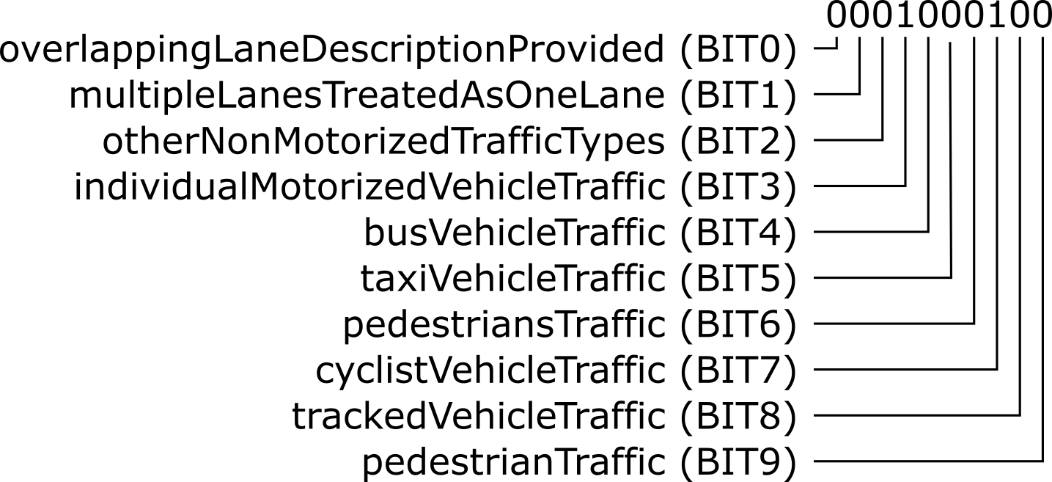 Figure 1 Bit string exampleThe example shows the 10 bit sting ‘0001000100’, where BIT3and BIT7 are set from left to right. This indicates that user types individualMotorizedVehicleTraffic and cyclistVehicleTraffic can access and use the respective lane.Annex B: Members subWG NL profileJaap Vreeswijk - MAPtmMartijn Harmenzon – MAPtmMartin Barto – VialisEric Koenders – DynniqPeter Luns – SiemensEddy Verhoeven – SiemensPeter Smit – SwarcoJaap Zee – SwarcoKartik Mundaragi Shivakumar – DHDHVKlaas-Jan op den Kelder – RHDHVWannes de Smet – BeMobileArie Schreuders – SwecoBram Schiltmans – RWSPublished byTalking Traffic ContentsubWG NL profileEditorialMAPtmDate16-11-2017StatusFinalVersion number2.0VersionDateChanges0.930-06-2016Profile document part of v0.90.9516-01-2017Profile document part of v0.950.9718-05-2017Profile document part of v0.971.229-06-2017Profile document part of v1.21.802-11-2017Profile document part of v1.82.016-11-2017Approved by WG Techniek on 16th of November 2017StandardStandardStandardStandardProfileProfileProfileLevelFieldMeaningStatusStatusContentValue0.1formatVersion [FormatVersion]Topology format versionMandatoryMandatory-Set by application0.2version [Version]Version information of the topology fileMandatoryMandatory-See level 10.3defaultVariant[VariantID]Default variant. If no variant is activated by indicator or activeperiod, this variant is active. If variants are described, this element has to be defined.MandatoryMandatory-Set by application0.4mapData[MapData]Topology data similar to J2735.MandatoryMandatory-See chapter 30.5controlData[ControlData]Topology data specific for traffic light control.MandatoryMandatory-See chapter 4Level 1: VersionLevel 1: VersionLevel 1: VersionLevel 1: VersionLevel 1: VersionLevel 1: VersionLevel 1: Version1.0versionID[VersionID]Version number of topology. Increases every time a new version is releasedMandatoryMandatory-Set by application1.1timestamp[TimeStamp]Date/time of issueMandatoryMandatory-Set by application1.2startDate[StartDate]Starting date/time on which this topology is validMandatoryMandatory-Set by application1.3endDate[EndDate]Ending date/time on which this topology loses validityOptionalOptional-Set by application1.4Comment[Comment]Comment to this topologyOptionalOptional-Set by applicationStandardStandardStandardStandardStandardProfileProfileProfileLevelFieldMeaningMeaningStatusStatusContentValueLevel 0: MapDataLevel 0: MapDataLevel 0: MapDataLevel 0: MapDataLevel 0: MapDataLevel 0: MapDataLevel 0: MapDataLevel 0: MapData0.1msgIssueRevision[MsgCount						]The msgIssueRevision data element is used to provide a revision related to the issued standard, to be able to identify the compatibility.The msgIssueRevision data element is used to provide a revision related to the issued standard, to be able to identify the compatibility.MandatoryMandatoryOther than the IntersectionGeometry, this element is used to indicate the revision number of the defining standard. 0 =  ISO/TS 19091:2016(E)00.2intersections[Intersection-GeometryList]
(1..32)The IntersectionGeometry-List data frame consists of a list of Intersection-Geometry entries.intersectionGeometry
[IntersectionGeometry]

A complete description of an intersection's roadway geometry and its allowed navigational paths (independent of any additional regulatory restrictions that may apply over time or from user classification).ConditionalConditionalMandatory in profile in case of intersection. The MapData message is always used to transfer the intersection topology. Therefore the geometry is mandatory.One IntersectionGeometry for each independent conflict area. That is: If controlled: having own stop lines and signal heads for all conflicting directions.Lanes between conflict areas are not connecting-lanes (volgrichting) of another intersection.See level 10.3dataParameters[DataParameters]The DataParameters data frame is used to provide basic (static) information on how a map fragment was processed or determined.MandatoryMandatory--0.3dataParameters[DataParameters]The DataParameters data frame is used to provide basic (static) information on how a map fragment was processed or determined.processAgency
[ProcessAgency]MandatoryMandatoryUsed to indicate the creator of the MapData.Set by application0.3dataParameters[DataParameters]The DataParameters data frame is used to provide basic (static) information on how a map fragment was processed or determined.lastCheckedDate
[LastCheckedDate]MandatoryMandatoryUsed to indicate the date the source data was last checked.Set by application0.4restrictionList[RestrictionClassList]
(1..254)The RestrictionClassList data frame is used to enumerate a list of user classes which belong to a given assigned index.restrictionClassAssignment
[RestrictionClass-Assignment]

The RestrictionClass-Assignment data frame is used to assign (or bind) a single RestrictionClassID data element to a list of all user classes to which it applies. A collection of these bindings is conveyed in the RestrictionClassList data frame in the MAP message to travelers. The established index is then used in the lane object of the MAP message, in the ConnectTo data frame, to qualify to whom a signal group ID applies when it is sent by the SPAT message about a movement.ConditionalConditionalWhen restrictions are used within the intersection topology their restriction classes must be defined here.See level 2Level 1: IntersectionGeometryList  IntersectionGeometryLevel 1: IntersectionGeometryList  IntersectionGeometryLevel 1: IntersectionGeometryList  IntersectionGeometryLevel 1: IntersectionGeometryList  IntersectionGeometryLevel 1: IntersectionGeometryList  IntersectionGeometryLevel 1: IntersectionGeometryList  IntersectionGeometryLevel 1: IntersectionGeometryList  IntersectionGeometryLevel 1: IntersectionGeometryList  IntersectionGeometry1.1name[Descriptive-Name]The DescriptiveName data element is used to provide a human readable and recognizable name for the IntersectionGeometry data frame.The DescriptiveName data element is used to provide a human readable and recognizable name for the IntersectionGeometry data frame.ProfiledProfiledMandatory in Dutch profile as opposed to standard. Human readable and recognizable for road authority. Maximum 63 characters. Shorter is better. Name of the intersection as known by road authority, e.g. “xp31”. Refer to the document ‘Addendum VRA en geregeld Kruisingsvlak Identificatie, Partnership Talking Traffic, June 28, 2017, the Netherlands’.Set by application1.2id[Intersection-ReferenceID]The IntersectionReference-ID is a globally unique value set, consisting of an optional RoadRegulatorID and a required IntersectionID assignment, providing an unique mapping to the intersection MAP.region[RoadRegulatorID]The RoadRegulatorID data element is a globally unique identifier assigned to a regional authority.ProfiledProfiledMandatory in Dutch profile as opposed to standard.For each road operator a RoadRegulatorID is provided in the document ‘Addendum VRA en geregeld Kruisingsvlak Identificatie 20170728’.Set by application1.2id[Intersection-ReferenceID]The IntersectionReference-ID is a globally unique value set, consisting of an optional RoadRegulatorID and a required IntersectionID assignment, providing an unique mapping to the intersection MAP.id[IntersectionID					]The IntersectionID is used within a region to uniquely define an intersection within that country or region.MandatoryMandatoryThe identifier shall be defined by the road operator.Set by application1.3revision[MsgCount						]The MsgCount data element is used to provide a sequence number within a stream of messages with the same DSRCmsgID and from the same sender. Depending on the application the sequence number may change with every message or may remain fixed during a stream of messages when the content within each message has not changed from the prior message sent.The MsgCount data element is used to provide a sequence number within a stream of messages with the same DSRCmsgID and from the same sender. Depending on the application the sequence number may change with every message or may remain fixed during a stream of messages when the content within each message has not changed from the prior message sent.MandatoryMandatoryThe revision number must be increased by 1 each time the MapData of this intersection changes. The revision numbers of SPAT and MAP much be the same as an indication that the right MAP version is used. Set by application1.4refPoint
[Position3D]The Position3D data frame provides a precise location in the WGS-84 coordinate system, from which short offsets may be used to create additional data using a flat earth projection centred on this location.The Position3D data frame provides a precise location in the WGS-84 coordinate system, from which short offsets may be used to create additional data using a flat earth projection centred on this location.MandatoryMandatoryServes to decode the offsets, the centre of an intersection (conflict area) is used. See level 101.5laneWidth[LaneWidth]The LaneWidth data element conveys the width of a lane in units of 1 cm.The LaneWidth data element conveys the width of a lane in units of 1 cm.MandatoryMandatoryMandatory in profile as opposed to standard. The default lane width is 3 meters. 3001.6speedLimits[SpeedLimitList]
(1..9)The SpeedLimitList data frame consists of a list of SpeedLimit entries.regulatorySpeedLimit
[RegulatorySpeedLimit]

The RegulatorySpeedLimit data frame is used to convey a regulatory speed about a lane, lanes, or roadway segment.ProfiledProfiledMandatory in profile as opposed to standard. The global speed limit used within this intersection. Can be overridden on GenericLane level.If one limit applies to all vehicles, only one value is used, with SpeedLimitType set to vehicleMaxSpeed. An additional value may be used for other types.See level 31.7[laneSet]LaneList
(1..255)The LaneList data frame consists of a list of GenericLane entries.genericLane
[GenericLane]

The GenericLane data frame is used for all types of lanes, e.g. motorized vehicle lanes, crosswalks, medians. The GenericLane describes the basic attribute information of the lane.MandatoryMandatoryAll lanes relevant for traffic shall be described, also lanes without a SignalGroup. The ‘multipleLanesTreatedAsOneLane’ as part of LaneSharing shall not be used. Only lanes fully independent from the intersection (e.g. parallel road) may be excluded. See level 4Level 2: RestrictionClassList  RestrictionClassAssignmentLevel 2: RestrictionClassList  RestrictionClassAssignmentLevel 2: RestrictionClassList  RestrictionClassAssignmentLevel 2: RestrictionClassList  RestrictionClassAssignmentLevel 2: RestrictionClassList  RestrictionClassAssignmentLevel 2: RestrictionClassList  RestrictionClassAssignmentLevel 2: RestrictionClassList  RestrictionClassAssignmentLevel 2: RestrictionClassList  RestrictionClassAssignment2.1id[RestrictionClassID]The RestrictionClass data element defines an intersection-unique value to convey data about classes of users.The mapping used varies with each intersection and is defined in the MAP message if needed. The defined mappings found there are used to determine when a given class is meant. The typical use of this element is to map additional movement restrictions or rights (in both the MAP and SPAT messages) to special classes of users (trucks, high sided vehicles, special vehicles etc.). There is the general presumption that in the absence of this data, any allowed movement extends to all users.The RestrictionClass data element defines an intersection-unique value to convey data about classes of users.The mapping used varies with each intersection and is defined in the MAP message if needed. The defined mappings found there are used to determine when a given class is meant. The typical use of this element is to map additional movement restrictions or rights (in both the MAP and SPAT messages) to special classes of users (trucks, high sided vehicles, special vehicles etc.). There is the general presumption that in the absence of this data, any allowed movement extends to all users.MandatoryMandatoryA number is defined for each restriction class required for the intersection.Set by applicationStarts at 02.2users[Restriction-UserTypeList]
(1..16)The RestrictionUserTypeList data frame consists of a list of RestrictionUserType entries.The RestrictionUserTypeList data frame consists of a list of RestrictionUserType entries.ConditionalConditionalLists all users where this RestrictionClass applies to. For example busses and taxis.See level 9Level 3: SpeedLimitList  RegulatorySpeedLimitLevel 3: SpeedLimitList  RegulatorySpeedLimitLevel 3: SpeedLimitList  RegulatorySpeedLimitLevel 3: SpeedLimitList  RegulatorySpeedLimitLevel 3: SpeedLimitList  RegulatorySpeedLimitLevel 3: SpeedLimitList  RegulatorySpeedLimitLevel 3: SpeedLimitList  RegulatorySpeedLimitLevel 3: SpeedLimitList  RegulatorySpeedLimit3.1type[SpeedLimitType]The SpeedLimitType data element relates the type of speed limit to which a given speed refers.The SpeedLimitType data element relates the type of speed limit to which a given speed refers.MandatoryMandatoryTypes:Unknown (0),maxSpeedInSchoolZone (1),maxSpeedInSchoolZoneWhenChildrenArePresent (2), maxSpeedInConstructionZone (3),vehicleMinSpeed (4),vehicleMaxSpeed (5),vehicleNightMaxSpeed (6),truckMinSpeed (7),truckMaxSpeed (8),truckNightMaxSpeed (9),vehiclesWithTrailersMinSpeed (10),vehiclesWithTrailersMaxSpeed (11),vehiclesWithTrailersNightMaxSpeed (12)nominalSpeed (13)Only vehicleMaxSpeed is mandatory, all other types are optional. Set by application3.2speed[Velocity]This data element represents the velocity of an object, typically a vehicle speed or the recommended speed of travel along a roadway, expressed in unsigned units of 0.02 meters per second. When used with motor vehicles it may be combined with the transmission state to form a data frame for use.This data element represents the velocity of an object, typically a vehicle speed or the recommended speed of travel along a roadway, expressed in unsigned units of 0.02 meters per second. When used with motor vehicles it may be combined with the transmission state to form a data frame for use.MandatoryMandatoryThe maximum speed in m/s in units of 0.02 m/s.Set by applicationLevel 4: LaneList  GenericLaneLevel 4: LaneList  GenericLaneLevel 4: LaneList  GenericLaneLevel 4: LaneList  GenericLaneLevel 4: LaneList  GenericLaneLevel 4: LaneList  GenericLaneLevel 4: LaneList  GenericLaneLevel 4: LaneList  GenericLane4.1laneID[LaneID]The LaneID data element conveys an assigned index that is unique within an intersection. It is used to refer to that lane by other objects in the intersection map data structure. Lanes may be ingress (inbound traffic) or egress (outbound traffic) in nature, as well as barriers and other types of special lanes.The LaneID data element conveys an assigned index that is unique within an intersection. It is used to refer to that lane by other objects in the intersection map data structure. Lanes may be ingress (inbound traffic) or egress (outbound traffic) in nature, as well as barriers and other types of special lanes.MandatoryMandatoryEach lane gets a unique number within the intersection. It is tempting to use the Dutch lane numbering scheme here, but the value is limited to 255. Therefore LaneIDs typically are numbered continuously starting at 1, but other methods are permitted (incl. skipping one number) as long as no additional meaning is put on the number which cannot be guaranteed. It is assumed that receivers of the MAP message always derive the Lane ID’s from the latest received MAP message. Set by applicationStart at 14.2name[DescriptiveName]The DescriptiveName data element is used to provide a human readable and recognizable name for the GenericLane data frame.The DescriptiveName data element is used to provide a human readable and recognizable name for the GenericLane data frame.ProfiledProfiledMandatory in profile as opposed to standard. It is suggested to use the number of the signal head or otherwise (incl. egress lanes) a random name/number. The shorter, the better. In case multiple signal heads serve one lane, the signal head for regular (motorised) traffic is used. Set by application4.3ingressApproach
[ApproachID]The ApproachID data element is used to relate the index of an approach, either ingress or egress within the subject lane.The ApproachID data element is used to relate the index of an approach, either ingress or egress within the subject lane.ConditionalConditionalMandatory in profile for ingress lanes as opposed to standard. Number used to group all ingress lanes of an arm into one group. This value is used to find all other lanes of an arm when driving on one of them, for example before the road fans out. Pedestrians lanes have the same ApproachID as the approach they cross (therefore should be excluded to find all vehicle driving lanes). Pedestrian lanes which relate to both an ingress and egress approach, have both ApproachID’s assigned. All bicycle lanes (separated from vehicle lanes) in one quadrant of an intersection have the same ingressApproachID which is unique within the intersection.Start at 1. 4.4egressApproach
[ApproachID]The ApproachID data element is used to relate the index of an approach, either ingress or egress within the subject lane.The ApproachID data element is used to relate the index of an approach, either ingress or egress within the subject lane.ConditionalConditionalMandatory in profile for ingress lanes as opposed to standard. Number used to group all ingress lanes of an arm into one group. This value is used to find all other lanes of an arm when driving on one of them, for example before the road fans out. Pedestrians lanes have the same ApproachID as the approach they cross (therefore should be excluded to find all vehicle driving lanes). Pedestrian lanes which relate to both an ingress and egress approach, have both ApproachID’s assigned. All bicycle lanes (separated from vehicle lanes) in one quadrant of an intersection have the same ingressApproachID which is unique within the intersection.Start at 1. 4.5laneAttributes[LaneAttributes]The LaneAttributes data frame holds all of the constant attribute information of any lane object (as well as denoting the basic lane type itself) within a single structure. Constant attribute information are those values which do not change over the path of the lane, such as the direction of allowed travel. Other lane attribute information can change at or between each node.directionalUse[LaneDirection]

The LaneDirection data element is used to denote the allowed direction of travel over a lane object. By convention,the lane object is always described from the stop line outwards away from the intersection. Therefore, the ingress direction is from the end of the path to the stop line and the egress direction is from the stop line outwards. MandatoryMandatorySet according to the layout of the intersection. Do not use both ways (ingress and egress) for vehicle lanes; this can be used for pedestrians or bidirectional bicycle paths.Bitstring (size = 2), with bits as defined:Ingresspath (0)Egresspath (1)Set by application4.5laneAttributes[LaneAttributes]The LaneAttributes data frame holds all of the constant attribute information of any lane object (as well as denoting the basic lane type itself) within a single structure. Constant attribute information are those values which do not change over the path of the lane, such as the direction of allowed travel. Other lane attribute information can change at or between each node.sharedWith[LaneSharing]The LaneSharing data element is used to denote the presence of other user types (travel modes) who have an equal right to access and use the lane. The typical use is to alert the user of the MAP data that additional traffic of another mode may be present in the same spatial lane.MandatoryMandatoryTo be filled according to the allowed traffic.With bits as defined:overlappingLaneDescriptionProvided (0)multipleLanesTreatedAsOneLane (1)-- not permitted in profile as all lanes shall be described.otherNonMotorizedTrafficTypes (2)individualMotorizedVehicleTraffic (3)-- includes all motorized traffic including busses and taxis, i.e. normal operation. busVehicleTraffic (4)taxiVehicleTraffic (5)pedestriansTraffic (6) cyclistVehicleTraffic (7)trackedVehicleTraffic (8)pedestrianTraffic (9) use 6 instead (error)Set by application4.5laneAttributes[LaneAttributes]The LaneAttributes data frame holds all of the constant attribute information of any lane object (as well as denoting the basic lane type itself) within a single structure. Constant attribute information are those values which do not change over the path of the lane, such as the direction of allowed travel. Other lane attribute information can change at or between each node.laneType[LaneTypeAttributes]

The LaneTypeAttributes data frame is used to hold attribute information specific to a given lane type. It is typically used in the LaneAttributes data frame as part of an overall description of a lane object.MandatoryMandatoryTo be filled according to the allowed traffic.See level 54.6nodes[NodeSetXY]
(2..63)The NodeSetXY data frame consists of a list of Node entries.A lane made up of two or more XY node points and any attributes defined in those nodes.The NodeSetXY data frame consists of a list of Node entries.A lane made up of two or more XY node points and any attributes defined in those nodes.MandatoryMandatoryEach lane is described by a list of nodes, starting at the stop line (or closest to the intersection for egress lanes). The length of each lane is subject to the following rules:Lanes may not run over the conflict zone of a controlled intersection (use a ConnectionTrajectory instead).Ingress lanes must be at least 300 m and at best 1000 m long, except when violating the rules above or when the lane ends. Egress lanes must be at least 100 m long, except when violating the rules above or when the lane ends. Note: an ingress lane may be connected to an ingress lane of another intersection. In that case, the ingress lane of the other intersection must continue to the conflict area of the current intersection. Only pedestrian lanes must be several meters long, equal to the width of the sidewalk or island. When lanes fan out, the lane before the fan out must be the through traffic lane (i.e. the main road) (in most cases the straight direction).Simple lanes can be adequately described with only two node points, while lanes with curvature may require more points. The center line obtained when connecting the nodes must never differ more than 1/4th of the lane width from the actual center line of the lane. However, the 2nd node must be perpendicular to the stop line to allow for correct map-matching. See level 64.7connectsTo[ConnectsToList]
(1..16)The ConnectsToList data structure is used in the generic lane descriptions to provide a sequence of other defined lanes to which each lane connects beyond its stop point.connection
[Connection]

The Connection data structure is used in the ConnectsToList data frame to provide data about how the stop line at the end of a single lane connects to another lane beyond its stop point.ProfiledProfiledMandatory in profile as opposed to standard, for ingress lanes with a signal group. Each ingress lane of an intersection must be connected to an egress lane of the current intersection or an ingress lane of the (another) intersection.All egress lanes of the intersection should be described, either as egress lane of the current intersection OR as ingress lane of another intersection if this intersection is described within the same MAP.  It is not allowed to connect to ingress lanes of another intersection which is not described in this MAP. Pedestrian lanes are defined as bi-directional ingress lanes, the Connection connects to the ingress lane at the other side of the road.In case the Connection connects one ingress lane to another ingress lane (e.g. of another intersection), it is notable that the first node of the 1st ingress lane and the last node of the 2nd ingress lane must be connected (as opposed to only first nodes in case of ingress-egress connections).See level 74.8regional[REGION.Reg-GenericLane](1..4)The element REGION.Reg-GenericLane is used for additional "regional information”, as defined in ISO/PDTS 19091.ConditionalConditionalMandatory in case of curved connection trajectory, otherwise not used.-4.8regional[REGION.Reg-GenericLane](1..4)The element REGION.Reg-GenericLane is used for additional "regional information”, as defined in ISO/PDTS 19091.addGrpC
[	ConnectionTrajectory-addGrpC]

‘ConnectionTrajectory-addGrpC’ can be used to describe the path across the conflict area of the intersection.MandatoryMandatoryAs regional is limited to 4, a maximum of 4 connectionTrajectories can be provided for each lane. Therefore, connectionTrajectory shall be reserved for connections for motorised traffic, complex turning manoeuvres and connections of which the  NodeAttributes are essential. In case an ingress lane connects to more than 4 egress lanes, the most right egress lanes must be defined first. See level 11Level 5: LaneTypeAttributesLevel 5: LaneTypeAttributesLevel 5: LaneTypeAttributesLevel 5: LaneTypeAttributesLevel 5: LaneTypeAttributesLevel 5: LaneTypeAttributesLevel 5: LaneTypeAttributesLevel 5: LaneTypeAttributes5.1vehicle[Lane-Attributes-Vehicle]The LaneAttributes-Vehicle data element relates specific properties found in a vehicle lane type. This data element provides a means to denote that the use of a lane is restricted to certain vehicle types.The LaneAttributes-Vehicle data element relates specific properties found in a vehicle lane type. This data element provides a means to denote that the use of a lane is restricted to certain vehicle types.UsedUsedContaining attributes of vehicle lane type.isVehicleRevocableLane (0)isVehicleFlyOverLane (1)hovLaneUseOnly (2)restrictedToBusUse (3)restrictedToTaxiUse (4)restrictedFromPublicUse (5)hasIRbeaconCoverage (6)permissionOnRequest (7) Set by application5.2crosswalk[Lane-Attributes-Crosswalk]The LaneAttributes-Crosswalk data element relates specific properties found in a crosswalk lane type.The LaneAttributes-Crosswalk data element relates specific properties found in a crosswalk lane type.UsedUsedContaining attributes of crosswalk lane type. crosswalkRevocableLane (0)bicyleUseAllowed (1)isXwalkFlyOverLane (2) – dan beschrijven we die nietfixedCycleTime (3)biDirectionalCycleTimes (4)hasPushToWalkButton (5)audioSupport (6)-- ‘rateltikker’rfSignalRequestPresent (7)-- ‘radio device to request extended green’unsignalizedSegmentsPresent (8)Set by application5.3bikeLane[Lane-Attributes-Bike]The LaneAttributes-Bike data element relates specific properties found in a bicycle lane type.The LaneAttributes-Bike data element relates specific properties found in a bicycle lane type.UsedUsedContaining attributes of bike lane type. bikeRevocableLane (0)pedestrianUseAllowed (1)isBikeFlyOverLane (2)fixedCycleTime (3)biDirectionalCycleTimes (4)isolatedByBarrier (5)unsignalizedSegmentsPresent (6)Set by application5.4trackedVehicle[Lane-Attributes-TrackedVehicle]The LaneAttributes-TrackedVehicle data element relates specific properties found in a tracked vehicle lane types (trolley and train lanes). The term “rail vehicle” can be considered synonymous. In this case, the term does not relate to vehicle types with tracks or treads.The LaneAttributes-TrackedVehicle data element relates specific properties found in a tracked vehicle lane types (trolley and train lanes). The term “rail vehicle” can be considered synonymous. In this case, the term does not relate to vehicle types with tracks or treads.UsedUsedContaining attributes of tracked vehicle lane type.  spec-RevocableLane (0)spec-commuterRailRoadTrack (1)spec-lightRailRoadTrack (2)
-- i.e. tramspec-heavyRailRoadTrack (3) 
-- i.e. trainspec-otherRailType (4)
-- i.e. trolleybusSet by applicationLevel 6: NodeSetXY  NodeXYLevel 6: NodeSetXY  NodeXYLevel 6: NodeSetXY  NodeXYLevel 6: NodeSetXY  NodeXYLevel 6: NodeSetXY  NodeXYLevel 6: NodeSetXY  NodeXYLevel 6: NodeSetXY  NodeXYLevel 6: NodeSetXY  NodeXY6.1node-LatLon[Node-LLmD-64b]A 64-bit node type with lat-long values expressed in standard SAE one tenth of a micro degree. May only be used if the offset is more than 327.67 m from the previous point.MandatoryMandatory-Set by application6.1node-LatLon[Node-LLmD-64b]A 64-bit node type with lat-long values expressed in standard SAE one tenth of a micro degree. May only be used if the offset is more than 327.67 m from the previous point.lat[Latitude]

The geographic latitude of an object, expressed in 1/10th integer micro degrees, as a 31 bit value, and with reference to the horizontal datum then in use. The value 900000001 shall be used when unavailable.MandatoryMandatory-Set by application6.1node-LatLon[Node-LLmD-64b]A 64-bit node type with lat-long values expressed in standard SAE one tenth of a micro degree. May only be used if the offset is more than 327.67 m from the previous point.long[Longitude]

The geographic longitude of an object, expressed in 1/10th integer micro degrees, as a 32-bit value, and with reference to the horizontal datum then in use. The value 1800000001 shall be used when unavailable.MandatoryMandatory-Set by application6.2attributes[NodeAttributeSetXY]The NodeAttributeSetXY is a data frame used to convey one or more changes in the attribute set which occur at the node point at which it is used.localNode[NodeAttributeXYList]
(1..8)

The NodeAttributeXYList data frame consists of a list of NodeAttributeXY entries. Attribute states which pertain to this node point.ConditionalConditionalMandatory in profile as opposed to standard, if available and when applicable. Up to 8 node attributes can be described: (0)	reserved(1)	stopline(2)	roundedCapStyleA(3)	roundedCapStyleB(4)	mergePoint(5)	divergePoint(6)	downstreamStopLine(7)	downstreamStartNode(8)	closedToTraffic-- nice to have(9)	safeIsland(10)	curbPresentAtStepOff(11)	hydrantPresent(12)	yield-- used to indicate presence of yield marking on the pavementSet by application6.2attributes[NodeAttributeSetXY]The NodeAttributeSetXY is a data frame used to convey one or more changes in the attribute set which occur at the node point at which it is used.disabled
[SegmentAttributeXYList]
(1..8)
The disabled data frame consists of a list of SegmentAttributeXY entries which are disabled at this node point.ConditionalConditionalMandatory in profile as opposed to standard, if available and when applicable. Attributes are enabled/disabled as seen from the order of the nodes. i.e. inside out from the intersection. The functional logic, however, should be provided as seen from the direction of driving (e.g. mergingLaneLeft indicates the presence of another lane on the left side of the current lane, as seen from the driving direction). For bidirectional lanes, the order of the nodes defines the direction which must be considered the ‘driving direction’ for defining SegmentAttributes.  Up to 8 segment attributes can be described out of the following types:(0)	reserved(1)	doNotBlock(2)	whiteLine -- nice to have-- typically only few metres upstream stop line. If set, the whiteLine is present at the left hand side of the lane. (3)	mergingLaneLeft-- used to indicate that a lane change to the left lane is possible and allowed. (4)	mergingLaneRight-- used to indicate that a lane change to the right lane is possible and allowed. (5)	curbOnLeft(6)	curbOnRight(7)	loadingzoneOnLeft(8)	loadingzoneOnRight(9)	turnOutPointOnLeft-- nice to have(10)	turnOutPointOnRight-- nice to have-- 9/10: in case a lane overlaps with a conflict area caused by a small side road(11)	adjacentParkingOnLeft(12)	adjacentParkingOnRight(13)	adjacentBikeLaneOnLeft(14)	adjacentBikeLaneOnRight-- 13/14: in case of shared lane but with marked bicycle part.(15)	sharedBikeLane-- bicycle street(16)	bikeBoxInFront -- 16: typical use OFOS(17)	transitStopOnLeft(18)	transitStopOnRight-- nice to have(19)	transitStopInLane-- nice to have(20)	sharedWithTrackedVehicle(21)	safeIsland(22)	lowCurbsPresent(23)	rumbleStripPresent(24)	audibleSignalingPresent(25)	adaptiveTimingPresent(26)	rfSignalRequestPresent(27)	partialCurbIntrusion(28)	taperToLeft(29)	taperToRight(30)	taperToCenterLine-- 28-30 shall only be used with merging point (not diverging points).(31)	parallelParking(32)	headInParking(33)	freeParking(34)	timeRestrictionsOnParking(35)	costToPark(36)	midBlockCurbPresent(37)	unEvenPavementPresentSet by application6.2attributes[NodeAttributeSetXY]The NodeAttributeSetXY is a data frame used to convey one or more changes in the attribute set which occur at the node point at which it is used.enabled
[SegmentAttributeXYList]
(1..8)
The enabled data frame consists of a list of SegmentAttribute-XY entries which are enabled at this node point and which remain enabled until disabled or the lane ends.ConditionalConditionalMandatory in profile as opposed to standard, if applicable. Up to 8 segment attributes can be described. See previous. Set by application6.2attributes[NodeAttributeSetXY]The NodeAttributeSetXY is a data frame used to convey one or more changes in the attribute set which occur at the node point at which it is used.data[LaneDataAttributeList]
(1..8)
The LaneDataAttributeList data frame consists of a list of LaneDataAttribute entries. Attributes which require an additional data values some of these are local to the node point, while others persist with the provided values until changed and this is indicated in each entry.ConditionalConditionalMandatory in profile as opposed to standard, if applicable. Only used to indicate speedLimits, if they are different than the global speed limit of the Intersection. The new speedLimit provided persists with the provided values for all segments unless changed again. Note that changes must be provided based on the order of the nodes, i.e. inside out from the intersection.  See level 86.2attributes[NodeAttributeSetXY]The NodeAttributeSetXY is a data frame used to convey one or more changes in the attribute set which occur at the node point at which it is used.dWidth
[Offset-B10]

A value added to the current lane width at this node and from this node onwards.ConditionalConditionalMandatory in profile as opposed to standard, if applicable considering step size of 25 cm. The current lane width is defined on the top level (default 3 meters). The actual lane width is to be rounded in steps of 25 cm and then added to the default 3 meters here. E.g. a lane width of 338 cm results in a dWidth of 50 cm. Note that changes must be provided based on the order of the nodes, i.e. inside out from the intersection.   Set by application6.2attributes[NodeAttributeSetXY]The NodeAttributeSetXY is a data frame used to convey one or more changes in the attribute set which occur at the node point at which it is used.dElevation
[Offset-B10]

A value added to the current Elevation (i.e. the elevation at the previous node) which applies at this node and from this node onwards.ConditionalConditionalThe current elevation is defined on the top level as part of the reference position. Mandatory if the road gradient, compared to the previous node, is more than 2%, which is considered the minimum gradient which affects the road capacity. Note that changes must be provided based on the order of the nodes, i.e. inside out from the intersection.  Set by applicationLevel 7: ConnectsToList  ConnectionLevel 7: ConnectsToList  ConnectionLevel 7: ConnectsToList  ConnectionLevel 7: ConnectsToList  ConnectionLevel 7: ConnectsToList  ConnectionLevel 7: ConnectsToList  ConnectionLevel 7: ConnectsToList  ConnectionLevel 7: ConnectsToList  Connection7.1connectingLane[ConnectingLane]The ConnectingLane data frame ties a single lane to a single maneuver needed to reach it from another lane. It is typically used to connect the allowed maneuver from the end of a lane to the outbound lane so that these can bemapped to the SPAT message to which both lanes apply.lane[LaneID]

The LaneID data element conveys an assigned index that is unique within an intersection. It is used to refer to that lane by other objects in the intersection map data structure. Lanes may be ingress (inbound traffic) or egress (outbound traffic) in nature, as well as barriers and other types of special lanes.MandatoryMandatoryLaneID expresses the lane the current lane connects to. If IntersectionReferenceID is filled, the lane belongs to another intersection.Set by application7.1connectingLane[ConnectingLane]The ConnectingLane data frame ties a single lane to a single maneuver needed to reach it from another lane. It is typically used to connect the allowed maneuver from the end of a lane to the outbound lane so that these can bemapped to the SPAT message to which both lanes apply.maneuver[AllowedManeuvers]

The AllowedManeuvers data element relates the allowed (possible) maneuvers from a lane, typically a motorized vehicle lane.ProfiledProfiledMandatory in profile as opposed to standard. Used to describe the allowed movements related to the signal head. SignalGroupID and Restrictions apply to this movement only. maneuverStraightAllowed (0)maneuverLeftAllowed (1)maneuverRightAllowed (2)maneuverUTurnAllowed (3)maneuverLeftTurnOnRedAllowed (4)maneuverRightTurnOnRedAllowed (5)maneuverLaneChangeAllowed (6)maneuverNoStoppingAllowed (7)yieldAllwaysRequired (8)goWithHalt (9)caution (10)reserved1 (11)Set by application7.2remoteIntersection[Intersection-ReferenceID]The IntersectionReference-ID is a globally unique value set, consisting of an optional RoadRegulatorID and a required IntersectionID assignment, providing an unique mapping to the intersection MAP.ConditionalConditionalIn case remoteIntersction is used it means that the connectingLane is part of another intersection (within the same MAP).Set by application7.2remoteIntersection[Intersection-ReferenceID]The IntersectionReference-ID is a globally unique value set, consisting of an optional RoadRegulatorID and a required IntersectionID assignment, providing an unique mapping to the intersection MAP.region[RoadRegulatorID]The RoadRegulatorID data element is a globally unique identifier assigned to a regional authority.ProfiledProfiledIntersectionReferenceID is mandatory if the ConnectingLane is part another intersection. RoadRegulatorID is mandatory in profile as opposed to standard. Set by application7.2remoteIntersection[Intersection-ReferenceID]The IntersectionReference-ID is a globally unique value set, consisting of an optional RoadRegulatorID and a required IntersectionID assignment, providing an unique mapping to the intersection MAP.id[IntersectionID					]The IntersectionID is used within a region to uniquely define an intersection within that country or region.MandatoryMandatoryIf the lane connects to another intersection the IntersectionID is mandatory.Set by application7.3signalGroup[SignalGroupID				]The SignalGroupID data element is an index used to map between the internal state of one or more signal controllers and a common numbering system that can represent all possible combinations of active states (movements and phases). All possible movement variations are assigned a unique value within the intersection.The SignalGroupID data element is used to match the signal group send by the SPAT message for this lane/maneuver.The SignalGroupID data element is an index used to map between the internal state of one or more signal controllers and a common numbering system that can represent all possible combinations of active states (movements and phases). All possible movement variations are assigned a unique value within the intersection.The SignalGroupID data element is used to match the signal group send by the SPAT message for this lane/maneuver.ConditionalConditionalMandatory if the lane is controlled by a signal. Please note that the range for the SignalGroupID is such that the common Dutch number scheme could contain too high numbers. Therefore SignalGroupIDs must be numbered continuously starting at 1 (see SPAT profile).Set by application7.4userClass[RestrictionClassID]The RestrictionClass data element defines an intersection-unique value to convey data about classes of users. The typical use of this element is to map additional movement restrictions or rights (in both the MAP and SPAT messages) to special classes of users (trucks, high sided vehicles, special vehicles etc.).The RestrictionClass data element defines an intersection-unique value to convey data about classes of users. The typical use of this element is to map additional movement restrictions or rights (in both the MAP and SPAT messages) to special classes of users (trucks, high sided vehicles, special vehicles etc.).ConditionalConditionalMandatory if Connection or AdvisorySpeed (SPaT) is valid for a specific class only, for example  public transport.Set by application7.5connectionID[LaneConnectionID]The LaneConnectionID data entry is used to state a connection index for a lane to lane connection. It is used to relate this connection and any dynamic clearance data sent in the SPAT.The LaneConnectionID data entry is used to state a connection index for a lane to lane connection. It is used to relate this connection and any dynamic clearance data sent in the SPAT.MandatoryMandatoryMandatory in profile as opposed to standard. Can be used to uniquely identify one connection, for example to support a priority request.To each Connection a unique (within intersection) LaneConnectionID must be added. LaneConnectionIDs typically are numbered continuously starting at 0, but other methods are permitted (incl. skipping one number) as long as no additional meaning is put on the number which cannot be guaranteed. It is assumed that users of the connectionID (e.g. when creating a SRM) always derive the connectionID from the latest received MAP message (as opposed to static configuration).Set by applicationLevel 8: LaneDataAttributeList  LaneDataAttributeLevel 8: LaneDataAttributeList  LaneDataAttributeLevel 8: LaneDataAttributeList  LaneDataAttributeLevel 8: LaneDataAttributeList  LaneDataAttributeLevel 8: LaneDataAttributeList  LaneDataAttributeLevel 8: LaneDataAttributeList  LaneDataAttributeLevel 8: LaneDataAttributeList  LaneDataAttributeLevel 8: LaneDataAttributeList  LaneDataAttribute8.1speedLimits[SpeedLimitList]
(1..9)The SpeedLimitList data frame consists of a list of SpeedLimit entries.regulatorySpeedLimit
[RegulatorySpeedLimit]ProfiledProfiledMandatory if speed limit differs from the general speed limit defined at top level (e.g. for side road as opposed to main road). For bicycle and pedestrian lanes, no speedLimits will be provided (or corrected), therefore should be ignored here. The implication is that speedLimit for these lanes (i.e. the base value defined several levels up) is false for these lane types. See level 38.2regional[REGION.Reg-LaneDataAttribute]The element is used for additional "regional information”, as defined in ISO/PDTS 19091.ConditionalConditionalReserved for regional extensions. Can be used to indicate Height and Weight restrictions, mandatory if these apply.-8.2regional[REGION.Reg-LaneDataAttribute]The element is used for additional "regional information”, as defined in ISO/PDTS 19091.addGrpC
[	LaneDataAttribute-addGrpC]ConditionalConditionalMandatory when height and weight restrictions apply.See level 12Level 9: RestrictionUserTypeList  RestrictionUserTypeLevel 9: RestrictionUserTypeList  RestrictionUserTypeLevel 9: RestrictionUserTypeList  RestrictionUserTypeLevel 9: RestrictionUserTypeList  RestrictionUserTypeLevel 9: RestrictionUserTypeList  RestrictionUserTypeLevel 9: RestrictionUserTypeList  RestrictionUserTypeLevel 9: RestrictionUserTypeList  RestrictionUserTypeLevel 9: RestrictionUserTypeList  RestrictionUserType9.1basicType[RestrictionAppliesTo]The RestrictionAppliesTo data element provides a short list of common vehicle types which may have one or more special movements at an intersection, i.e. the movement is restricted to the indicated types only. In general, these movements are not visible to other traffic with signal heads, but the SPAT data reflects the state of the movement. Various restricted movements at an intersection can be expressed using this element to indicate where the movement applies.The RestrictionAppliesTo data element provides a short list of common vehicle types which may have one or more special movements at an intersection, i.e. the movement is restricted to the indicated types only. In general, these movements are not visible to other traffic with signal heads, but the SPAT data reflects the state of the movement. Various restricted movements at an intersection can be expressed using this element to indicate where the movement applies.UsedUsedOut of a set of most commonly used types:(0)	none(1)	equippedTransit(2)	equippedTaxis(3)	equippedOther(4)	emissionCompliant(5)	equippedBicycle(6)	weightCompliant(7)	heightCompliant(8)	pedestrians(9)	slowMovingPersons(10)	wheelchairUsers(11)	visualDisabilities(12)	audioDisabilities(13)	otherUnknownDisabilitiesSet by application9.2regional[REGION.Reg-RestrictionUserType]The element is used for additional "regional information”, as defined in ISO/PDTS 19091.UsedUsed-9.2regional[REGION.Reg-RestrictionUserType]The element is used for additional "regional information”, as defined in ISO/PDTS 19091.addGrpC
[RestrictionUserType-addGrpC]

‘RestrictionUserType-addGrpC’ can be used to set EmissionType as a user restriction, i.e. the restricted users are allowed to use a movement or lane. Emission types are euro1…euro6.ConditionalConditionalMandatory when emission and fuel restrictions apply. See level 13Level 10: Position3DLevel 10: Position3DLevel 10: Position3DLevel 10: Position3DLevel 10: Position3DLevel 10: Position3DLevel 10: Position3DLevel 10: Position3D10.1lat[Latitude]The geographic latitude of an object, expressed in 1/10th integer micro degrees, as a 31 bit value, and with reference to the horizontal datum then in use. The value 900000001 shall be used when unavailable.The geographic latitude of an object, expressed in 1/10th integer micro degrees, as a 31 bit value, and with reference to the horizontal datum then in use. The value 900000001 shall be used when unavailable.MandatoryMandatory-Set by application10.2long[Longitude]The geographic longitude of an object, expressed in 1/10th integer micro degrees, as a 32-bit value, and with reference to the horizontal datum then in use. The value 1800000001 shall be used when unavailable.The geographic longitude of an object, expressed in 1/10th integer micro degrees, as a 32-bit value, and with reference to the horizontal datum then in use. The value 1800000001 shall be used when unavailable.MandatoryMandatory-Set by application10.3altitude
[Altitude]The Altitude data element is used to provide a three-dimensional geographic position of an object. It provides the elevation expressed in units of 10 centimetres below or above sea level.The Altitude data element is used to provide a three-dimensional geographic position of an object. It provides the elevation expressed in units of 10 centimetres below or above sea level.ConditionalConditionalMandatory in profile as opposed to standardif the road gradient within the scope of the intersection is more than 2%. Set by applicationLevel 11: REGION.Reg-GenericLane  ConnectionTrajectory-addGrpCLevel 11: REGION.Reg-GenericLane  ConnectionTrajectory-addGrpCLevel 11: REGION.Reg-GenericLane  ConnectionTrajectory-addGrpCLevel 11: REGION.Reg-GenericLane  ConnectionTrajectory-addGrpCLevel 11: REGION.Reg-GenericLane  ConnectionTrajectory-addGrpCLevel 11: REGION.Reg-GenericLane  ConnectionTrajectory-addGrpCLevel 11: REGION.Reg-GenericLane  ConnectionTrajectory-addGrpCLevel 11: REGION.Reg-GenericLane  ConnectionTrajectory-addGrpC11.1nodes[NodeSetXY]
(2..63)The NodeSetXY data frame consists of a list of Node entries.A ConnectionTrajectory is made up of two or more XY node points and any attributes defined in those nodes.The NodeSetXY data frame consists of a list of Node entries.A ConnectionTrajectory is made up of two or more XY node points and any attributes defined in those nodes.MandatoryMandatoryEach ConnectionTrajectory is described by a list of nodes, with the first and last node overlapping one node of the connecting lanes. Simple ConnectionTrajectories can be adequately described with only two node points, while ConnectionTrajectories with curvature may require more points. The center line obtained when connecting the nodes must never differ more than 1/4th of the lanewidth from the actual center line of the lane. See level 611.2connectionID[LaneConnectionID]The LaneConnectionID data entry is used to state a connection index for a lane to lane connection. It is used to relate this connection and any dynamic clearance data sent in the SPAT.The LaneConnectionID data entry is used to state a connection index for a lane to lane connection. It is used to relate this connection and any dynamic clearance data sent in the SPAT.MandatoryMandatoryUsed to relate the node-path of the ConnectionTrajectory to the ConnectsTo [Connection]. Set by applicationLevel 12: REGION.Reg-LaneDataAttribute  LaneDataAttribute-addGrpCLevel 12: REGION.Reg-LaneDataAttribute  LaneDataAttribute-addGrpCLevel 12: REGION.Reg-LaneDataAttribute  LaneDataAttribute-addGrpCLevel 12: REGION.Reg-LaneDataAttribute  LaneDataAttribute-addGrpCLevel 12: REGION.Reg-LaneDataAttribute  LaneDataAttribute-addGrpCLevel 12: REGION.Reg-LaneDataAttribute  LaneDataAttribute-addGrpCLevel 12: REGION.Reg-LaneDataAttribute  LaneDataAttribute-addGrpCLevel 12: REGION.Reg-LaneDataAttribute  LaneDataAttribute-addGrpC12.1maxVehicleHeight
[VehicleHeight]Provides the maximum allowed height of vehicles on the road.Provides the maximum allowed height of vehicles on the road.ConditionalConditionalMandatory if applicable. Set by application12.2maxVehicleWeight
[VehicleMass]Provides the maximum allowed weight of vehicles on the road.Provides the maximum allowed weight of vehicles on the road.ConditionalConditionalMandatory if applicable.Set by applicationLevel 13: REGION.Reg-LaneDataAttribute  LaneDataAttribute-addGrpCLevel 13: REGION.Reg-LaneDataAttribute  LaneDataAttribute-addGrpCLevel 13: REGION.Reg-LaneDataAttribute  LaneDataAttribute-addGrpCLevel 13: REGION.Reg-LaneDataAttribute  LaneDataAttribute-addGrpCLevel 13: REGION.Reg-LaneDataAttribute  LaneDataAttribute-addGrpCLevel 13: REGION.Reg-LaneDataAttribute  LaneDataAttribute-addGrpCLevel 13: REGION.Reg-LaneDataAttribute  LaneDataAttribute-addGrpCLevel 13: REGION.Reg-LaneDataAttribute  LaneDataAttribute-addGrpC13.1emission	
[EmissionType]Toxis emission type euro1 to euro6.Toxis emission type euro1 to euro6.ConditionalConditionalMandatory if applicable.Set by application13.2fuelType	
[FuelType]Provides the type of fuel used by a vehicle.Provides the type of fuel used by a vehicle.ConditionalConditionalMandatory if applicable.Set by applicationStandardStandardStandardStandardStandardProfileProfileProfileLevelFieldMeaningMeaningStatusStatusContentValueLevel 0: ControlDataLevel 0: ControlDataLevel 0: ControlDataLevel 0: ControlDataLevel 0: ControlDataLevel 0: ControlDataLevel 0: ControlDataLevel 0: ControlData0.1controller
[TLC]
(0..1)The TLC data frame is used to provide a complete description of the TLC.The TLC data frame is used to provide a complete description of the TLC.OptionalOptional-See level 1Level 1: ControlData  TLCLevel 1: ControlData  TLCLevel 1: ControlData  TLCLevel 1: ControlData  TLCLevel 1: ControlData  TLCLevel 1: ControlData  TLCLevel 1: ControlData  TLCLevel 1: ControlData  TLC1.1name
[DescriptiveName]Name of the TLC as known by road authority.Name of the TLC as known by road authority.MandatoryMandatorye.g. “xp31”

Refer to the document ‘Addendum VRA en geregeld Kruisingsvlak Identificatie, Partnership Talking Traffic, July 28, 2017, the Netherlands’.Set by application1.2descriptiveName
[DescriptiveName]The DescriptiveName data element is used to provide a human readable and recognizable name for the location of the TLC.The DescriptiveName data element is used to provide a human readable and recognizable name for the location of the TLC.MandatoryMandatorye.g. “Kerkstraat-Schoolstraat”

Refer to the document ‘Addendum VRA en geregeld Kruisingsvlak Identificatie, Partnership Talking Traffic, July 28, 2017, the Netherlands’.Set by application1.3uniqueID
[UniqueID]The UniqueID data element provides a globally unique identifier (GUID) for the TLC.The UniqueID data element provides a globally unique identifier (GUID) for the TLC.MandatoryMandatoryThe UniqueID is a generated number.

Refer to the document ‘Addendum VRA en geregeld Kruisingsvlak Identificatie, Partnership Talking Traffic, July 28, 2017, the Netherlands’.Set by application1.4alias	
[Alias]A comma separated name as used by other systems.A comma separated name as used by other systems.OptionalOptionale.g. ‘KWC=xp131,TM=vri131’

Refer to the document ‘Addendum VRA en geregeld Kruisingsvlak Identificatie, Partnership Talking Traffic, July 28, 2017, the Netherlands’.Set by application1.5tlcIdentifier	
[TlcIdentifier]Hexadecimal representation of the composition of RoadRegulatorID and IntersectionID.Hexadecimal representation of the composition of RoadRegulatorID and IntersectionID.MandatoryMandatorye.g. “0C4104DC”Refer to the document ‘Addendum VRA en geregeld Kruisingsvlak Identificatie, Partnership Talking Traffic, July 28, 2017, the Netherlands’.Set by application1.6brand
[Brand]The Brand data element is used to describe the brand of the TLC.The Brand data element is used to describe the brand of the TLC.OptionalOptional-Set by application1.7tlcType
[TlcType]The TlcType data element is used to provide a descriptive and readable type indication for 	the traffic light controller.The TlcType data element is used to provide a descriptive and readable type indication for 	the traffic light controller.OptionalOptional-Set by application1.8serialNumber
[SerialNumber]The SerialNumber data element is used to indicate the serial number of the traffic light controller.The SerialNumber data element is used to indicate the serial number of the traffic light controller.OptionalOptional-Set by application1.9tlcPosition
[Position3D]The Position3D data frame is used to describe the position of the TLC cabinet in a position on the surface of the earth, expressed by a longitude, latitude and elevation.The Position3D data frame is used to describe the position of the TLC cabinet in a position on the surface of the earth, expressed by a longitude, latitude and elevation.OptionalOptional-See level 42.0controlUnits[ControlUnits]List of control units within the TLC.MandatoryMandatory--2.0controlUnits[ControlUnits]List of control units within the TLC.controlUnit[ControlUnit]Single control unit. MandatoryMandatory-See level 2Level 2: ControlData  ControlUnits  ControlUnitLevel 2: ControlData  ControlUnits  ControlUnitLevel 2: ControlData  ControlUnits  ControlUnitLevel 2: ControlData  ControlUnits  ControlUnitLevel 2: ControlData  ControlUnits  ControlUnitLevel 2: ControlData  ControlUnits  ControlUnitLevel 2: ControlData  ControlUnits  ControlUnitLevel 2: ControlData  ControlUnits  ControlUnit2.1Name[Name]Name of the control unit known by the road authority. Name of the control unit known by the road authority. MandatoryMandatory-Set by application2.2vlogID
[VlogID]The VlogID data element is used to provide the ID which corresponds to V-Log data.The VlogID data element is used to provide the ID which corresponds to V-Log data.OptionalOptional-Set by application2.3inputs
[InputList]
(0..1024)The InputList data frame consist of a list of Input entries.OptionalOptional--2.3inputs
[InputList]
(0..1024)The InputList data frame consist of a list of Input entries.input
[Input]

The Input data element is used to describe an input signal of a ControlUnit.MandatoryMandatory-See level 52.4outputs
[OutputList]
(0..1024)The OutputList data frame consist of a list of Output entries.OptionalOptional--2.4outputs
[OutputList]
(0..1024)The OutputList data frame consist of a list of Output entries.output
[Output]

The Output data element is used to describe an output signal of a ControlUnit.MandatoryMandatory-See level 62.5intersections
[Intersection-GeometryAddList](1..32)The IntersectionGeometry-AddList data frame consist of a list of Intersection entries.MandatoryMandatoryA topology file may include multiple intersections. If it concerns signalised intersections the topology file includes those intersections controlled by one traffic light controller.See level 32.5intersections
[Intersection-GeometryAddList](1..32)The IntersectionGeometry-AddList data frame consist of a list of Intersection entries.intersection
[IntersectionGeometry-Add]

MandatoryMandatoryA topology file may include multiple intersections. If it concerns signalised intersections the topology file includes those intersections controlled by one traffic light controller.See level 3Level 3: ControlUnit  IntersectionGeometryAddList  IntersectionGeometryAddLevel 3: ControlUnit  IntersectionGeometryAddList  IntersectionGeometryAddLevel 3: ControlUnit  IntersectionGeometryAddList  IntersectionGeometryAddLevel 3: ControlUnit  IntersectionGeometryAddList  IntersectionGeometryAddLevel 3: ControlUnit  IntersectionGeometryAddList  IntersectionGeometryAddLevel 3: ControlUnit  IntersectionGeometryAddList  IntersectionGeometryAddLevel 3: ControlUnit  IntersectionGeometryAddList  IntersectionGeometryAddLevel 3: ControlUnit  IntersectionGeometryAddList  IntersectionGeometryAdd3.1intersectionID
[Intersection-ReferenceID]The IntersectionReferenceID data frame is used to provide globally unique identification for one intersectionThe IntersectionReferenceID data frame is used to provide globally unique identification for one intersectionMandatoryMandatory-See level 73.2descriptiveName
[DescriptiveName]The DescriptiveName data element is used to provide a human readable and recognizable name for the intersection.The DescriptiveName data element is used to provide a human readable and recognizable name for the intersection.MandatoryMandatorye.g. “Kerkstraat-Schoolstraat”

Refer to the document ‘Addendum VRA en geregeld Kruisingsvlak Identificatie, Partnership Talking Traffic, July 28, 2017, the Netherlands’.Set by application3.3alias
[Alias]A comma separated name as used by other systems.A comma separated name as used by other systems.OptionalOptionale.g. ‘KWC=xp131,TM=vri131’

Refer to the document ‘Addendum VRA en geregeld Kruisingsvlak Identificatie, Partnership Talking Traffic, July 28, 2017, the Netherlands’.Set by application3.4intersectionType
[IntersectionType]The IntersectionType data element is used to indicate if the topology file covers an intersection or a roundabout.The IntersectionType data element is used to indicate if the topology file covers an intersection or a roundabout.OptionalOptionalOne out of the following types:(0) 	Intersection(1)	 RoundaboutSet by application3.5approaches
[ApproachList]
(1..32)The ApproachList data framen consists of a list of Arm entries.MandatoryMandatoryIntersection approaches are related to ingress and egress approaches. A bi-directional approach consists of an ingress approach and an egress approach.-3.5approaches
[ApproachList]
(1..32)The ApproachList data framen consists of a list of Arm entries.approach
[Approach]

The Appoach data frame is used to describe one arm of the intersection.MandatoryMandatory-See level 83.6variants
[VariantList]
(1..16)The VariantList data frame consist of a list of Variant entries.OptionalOptionalBy default, all lanes are active, but typically a subset of all lanes is valid if a variant is active. For example, lanes with a peak hour purpose (e.g. left turn lane) and an off-peak hour purpose (e.g. right turn lane) are typically duplicated. Both situations can be configured using two variants.-3.6variants
[VariantList]
(1..16)The VariantList data frame consist of a list of Variant entries.variant
[Variant]

The Variant data frame describes a single topology variant. For example, to disable or enable a specific driving lane, including its connections. The active variant can be determined by checking the VLogIndicator or the ActivePeriodList. If a VLogIndicator is used, this prevails over ActivePeriodList. Only one variant can be active at the same time.MandatoryMandatory-See level 93.7sensors
[SensorList]
(1..256)The SensorList data frame consist of a list of Sensor entries.OptionalOptionalThe Sensor data frame may also be used to capture the output of cameras. Each detection area configured for the camera’s field of view should be treated as a single sensor entry.-3.7sensors
[SensorList]
(1..256)The SensorList data frame consist of a list of Sensor entries.sensor
[Sensor]

The Sensor data frame is used to describe a single detection area as seen by the ControlUnit software. For example, a loop detector or a push button.MandatoryMandatory-See level 103.8signalGroups
[SignalGroupList]
(1..256)The SignalGroupList data frame consists of a list of SignalGroup entries.ConditionalConditional--3.8signalGroups
[SignalGroupList]
(1..256)The SignalGroupList data frame consists of a list of SignalGroup entries.sg
[SignalGroup]

The SignalGroup data frame contains identifiers of a single signal group.MandatoryMandatory-See level 113.9signalGroupRelations
[SignalGroupRelation-List]
(1.65535)The SignalGroupRelation-List data frame consist of a list of SignalGroupRelation entries.ConditionalConditionalTypically, in the case that two signal groups cannot be green or yellow at the same time, the ClearanceTimeType data element is used. In the case that two signal groups are allowed to be green and yellow at the same time, the ClearanceTimeType data element and ClearanceTime data element are not specified.-3.9signalGroupRelations
[SignalGroupRelation-List]
(1.65535)The SignalGroupRelation-List data frame consist of a list of SignalGroupRelation entries.signalGroupRelation
[SignalGroupRelation]

	The SignalGroupRelation data frame is used to describe the relation between two signal groups in case they cannot be allowed to let traffic flow simultaneously and therefore let traffic flow consecutively.MandatoryMandatory-See level 12Level 4: ControlData  TLC  Position3DLevel 4: ControlData  TLC  Position3DLevel 4: ControlData  TLC  Position3DLevel 4: ControlData  TLC  Position3DLevel 4: ControlData  TLC  Position3DLevel 4: ControlData  TLC  Position3DLevel 4: ControlData  TLC  Position3DLevel 4: ControlData  TLC  Position3D4.1lat
[Latitude]The Latitude data element is used to provide the geographic latitude of an object.The Latitude data element is used to provide the geographic latitude of an object.MandatoryMandatory-Set by application4.2long
[Longitude]The Longitude data element is used to provide the geographical longitude of an object.The Longitude data element is used to provide the geographical longitude of an object.MandatoryMandatory-Set by application4.3altitude
[Altitude]The Altitude data element is used to provide a three-dimensional geographic position of an object. It provides the elevation expressed in units of 10 centimetres below or above sea level.The Altitude data element is used to provide a three-dimensional geographic position of an object. It provides the elevation expressed in units of 10 centimetres below or above sea level.OptionalOptional-Set by applicationLevel 5: ControlData  TLC  InputList  InputLevel 5: ControlData  TLC  InputList  InputLevel 5: ControlData  TLC  InputList  InputLevel 5: ControlData  TLC  InputList  InputLevel 5: ControlData  TLC  InputList  InputLevel 5: ControlData  TLC  InputList  InputLevel 5: ControlData  TLC  InputList  InputLevel 5: ControlData  TLC  InputList  Input5.1ioName
[IOName]The IOName data element is used to describe the name of an input or output which is unique within the inputList and outputList respectively.The IOName data element is used to describe the name of an input or output which is unique within the inputList and outputList respectively.MandatoryMandatoryTypically, this value is equal to the name used in the TLC software.Set by application5.2alias
[Alias]The Alias data element is used for compatibility with existing practice and unique within the list they are used.The Alias data element is used for compatibility with existing practice and unique within the list they are used.OptionalOptional-Set by application5.3ioType
[IOType]The IOType data element is used to indicate the type of IO signal.The IOType data element is used to indicate the type of IO signal.MandatoryMandatoryOne out of the following types:(0) Boolean(1) 16bitSet by application5.4vlogIdx
[VlogIdx]The VlogIdx data element is used to provide the index in the V-Log stream of the TLC.The VlogIdx data element is used to provide the index in the V-Log stream of the TLC.MandatoryMandatoryVlogIdx typically is numbered continuously starting at 0, but other methods are permitted (incl. skipping one number). VlogIdx shall be unique within the list it is part of. Set by application5.5comment
[Comment]The Comment data element is used to provide a free space for human readable comments.The Comment data element is used to provide a free space for human readable comments.OptionalOptional-Set by applicationLevel 6: ControlData  TLC  OutputList  OutputLevel 6: ControlData  TLC  OutputList  OutputLevel 6: ControlData  TLC  OutputList  OutputLevel 6: ControlData  TLC  OutputList  OutputLevel 6: ControlData  TLC  OutputList  OutputLevel 6: ControlData  TLC  OutputList  OutputLevel 6: ControlData  TLC  OutputList  OutputLevel 6: ControlData  TLC  OutputList  Output6.1ioName
[IOName]The IOName data element is used to describe the name of an input or output which is unique within the inputList and outputList respectively.The IOName data element is used to describe the name of an input or output which is unique within the inputList and outputList respectively.MandatoryMandatoryTypically, this value is equal to the name used in the TLC software.Set by application6.2alias
[Alias]The Alias data element is used for compatibility with existing practice and unique within the list they are used.The Alias data element is used for compatibility with existing practice and unique within the list they are used.OptionalOptional-Set by application6.3ioType
[IOType]The IOType data element is used to indicate the type of IO signal.The IOType data element is used to indicate the type of IO signal.MandatoryMandatoryOne out of the following types:(0) Boolean(1) 16bitSet by application6.4vlogIdx
[VlogIdx]The VlogIdx data element is used to provide the index in the V-Log stream of the TLC.The VlogIdx data element is used to provide the index in the V-Log stream of the TLC.MandatoryMandatoryVlogIdx typically is numbered continuously starting at 0, but other methods are permitted (incl. skipping one number). VlogIdx shall be unique within the list it is part of.Set by application6.5comment
[Comment]The Comment data element is used to provide a free space for human readable comments.The Comment data element is used to provide a free space for human readable comments.OptionalOptional-Set by applicationLevel 7: ControlData  IntersectionGeometryAddList  IntersectionGeometryAdd  IntersectionReferenceIDLevel 7: ControlData  IntersectionGeometryAddList  IntersectionGeometryAdd  IntersectionReferenceIDLevel 7: ControlData  IntersectionGeometryAddList  IntersectionGeometryAdd  IntersectionReferenceIDLevel 7: ControlData  IntersectionGeometryAddList  IntersectionGeometryAdd  IntersectionReferenceIDLevel 7: ControlData  IntersectionGeometryAddList  IntersectionGeometryAdd  IntersectionReferenceIDLevel 7: ControlData  IntersectionGeometryAddList  IntersectionGeometryAdd  IntersectionReferenceIDLevel 7: ControlData  IntersectionGeometryAddList  IntersectionGeometryAdd  IntersectionReferenceIDLevel 7: ControlData  IntersectionGeometryAddList  IntersectionGeometryAdd  IntersectionReferenceID7.1region
[RoadRegulatorID]The RoadRegulatorID data element is used to provide a globally unique region ID, typically issued by an authorised authority.The RoadRegulatorID data element is used to provide a globally unique region ID, typically issued by an authorised authority.MandatoryMandatorye.g. “31001”Refer to the document ‘Addendum VRA en geregeld Kruisingsvlak Identificatie, Partnership Talking Traffic, July 28, 2017, the Netherlands’. For each road operator a RoadRegulatorID is provided in this document.Set by application7.2id
[IntersectionID]The IntersectionID data element is used to provide a region unique intersection identification, typically issued by a regional road authority.The IntersectionID data element is used to provide a region unique intersection identification, typically issued by a regional road authority.MandatoryMandatorye.g. “1”Refer to the document ‘Addendum VRA en geregeld Kruisingsvlak Identificatie, Partnership Talking Traffic, July 28, 2017, the Netherlands’.Set by applicationLevel 8: ControlData  IntersectionGeometryAddList  IntersectionGeometryAdd  ApproachList  ApproachLevel 8: ControlData  IntersectionGeometryAddList  IntersectionGeometryAdd  ApproachList  ApproachLevel 8: ControlData  IntersectionGeometryAddList  IntersectionGeometryAdd  ApproachList  ApproachLevel 8: ControlData  IntersectionGeometryAddList  IntersectionGeometryAdd  ApproachList  ApproachLevel 8: ControlData  IntersectionGeometryAddList  IntersectionGeometryAdd  ApproachList  ApproachLevel 8: ControlData  IntersectionGeometryAddList  IntersectionGeometryAdd  ApproachList  ApproachLevel 8: ControlData  IntersectionGeometryAddList  IntersectionGeometryAdd  ApproachList  ApproachLevel 8: ControlData  IntersectionGeometryAddList  IntersectionGeometryAdd  ApproachList  Approach8.1approachID
[ApproachID]The ApproachID data element is used to provide an ID of the approach which is unique within the intersection.The ApproachID data element is used to provide an ID of the approach which is unique within the intersection.MandatoryMandatory-Set by application8.2alias
[Alias]The Alias data element is used for compatibility with existing practice and unique within the list they are used.The Alias data element is used for compatibility with existing practice and unique within the list they are used.OptionalOptional-Set by application8.3name
[Name]The Name data element is used to provide a human readable and recognizable name for the Approach data frame. Typically, a street name.The Name data element is used to provide a human readable and recognizable name for the Approach data frame. Typically, a street name.MandatoryMandatory-Set by application8.4approachLanes
[LaneReferenceList]
(1..254)The LaneReferenceList data frame consists of a list of Lane entries. It is used to indicate which lanes are part of an Arm.OptionalOptional-See level 138.4approachLanes
[LaneReferenceList]
(1..254)The LaneReferenceList data frame consists of a list of Lane entries. It is used to indicate which lanes are part of an Arm.approachLane
[ApproachLane]

The ApproachLane data frame describes the lane which is part of the approach.MandatoryMandatory-See level 13Level 9: ControlData  IntersectionGeometryAddList  IntersectionGeometryAdd  VariantList  VariantLevel 9: ControlData  IntersectionGeometryAddList  IntersectionGeometryAdd  VariantList  VariantLevel 9: ControlData  IntersectionGeometryAddList  IntersectionGeometryAdd  VariantList  VariantLevel 9: ControlData  IntersectionGeometryAddList  IntersectionGeometryAdd  VariantList  VariantLevel 9: ControlData  IntersectionGeometryAddList  IntersectionGeometryAdd  VariantList  VariantLevel 9: ControlData  IntersectionGeometryAddList  IntersectionGeometryAdd  VariantList  VariantLevel 9: ControlData  IntersectionGeometryAddList  IntersectionGeometryAdd  VariantList  VariantLevel 9: ControlData  IntersectionGeometryAddList  IntersectionGeometryAdd  VariantList  Variant9.1variantID
[VariantID]The VariantID data element is used to provide an ID of the variant an object which is unique within the intersection. It is used for arms, variants and sensorsControlData.The VariantID data element is used to provide an ID of the variant an object which is unique within the intersection. It is used for arms, variants and sensorsControlData.MandatoryMandatory-Set by application9.2name
[DescriptiveName]The DescriptiveName data element is used to provide a human readable and recognizable name for the Variant data frame.The DescriptiveName data element is used to provide a human readable and recognizable name for the Variant data frame.MandatoryMandatory-Set by application9.3variantCategory
[VariantCategory]The VariantCategory data element is used to denote the cause of the variant.The VariantCategory data element is used to denote the cause of the variant.MandatoryMandatoryOne out of the following types:normalOperation	congestion	incident	emergency	event	Environmental	temporarilyClosed	closed	roadwork	extremeWeatherConditionSet by application9.4enabledLanes
[EnabledLaneList]
(1..254)The EnabledLaneList data frame consist of a list of LaneID entries. It describes which lanes (with 'revocableLane' bit set) are enabled in a particular variant.MandatoryMandatoryBy default, all lanes are active, but typically a subset of all lanes is valid if a variant is active. For example, lanes with a peak hour purpose (e.g. left turn lane) and an off-peak hour purpose (e.g. right turn lane) are typically duplicated. The EnabledLaneList data frame indicates which of the two LaneID’s is valid.Set by application9.4enabledLanes
[EnabledLaneList]
(1..254)The EnabledLaneList data frame consist of a list of LaneID entries. It describes which lanes (with 'revocableLane' bit set) are enabled in a particular variant.laneID
[LaneID]

The LaneID data element is used to provide an ID of the GenericLane which is unique within an intersection.MandatoryMandatoryBy default, all lanes are active, but typically a subset of all lanes is valid if a variant is active. For example, lanes with a peak hour purpose (e.g. left turn lane) and an off-peak hour purpose (e.g. right turn lane) are typically duplicated. The EnabledLaneList data frame indicates which of the two LaneID’s is valid.Set by application9.5vlogIndicator
[VlogIndicator]The VlogIndicator data frame is used to provide a combination of V-Log properties that 	allow determining which variant is currently active. The indicator is valid if the V-Log signal of category VlogCat at index VlogIdx is equal to MatchValue.The VlogIndicator data frame is used to provide a combination of V-Log properties that 	allow determining which variant is currently active. The indicator is valid if the V-Log signal of category VlogCat at index VlogIdx is equal to MatchValue.OptionalOptional-See level 149.4activePeriods
[ActivePeriodList]
(1..16)The ActivePeriodList data frame consist of a list of ActivePeriod entries. This list can be used to define periods for which a variant is active.OptionalOptional-See level 159.4activePeriods
[ActivePeriodList]
(1..16)The ActivePeriodList data frame consist of a list of ActivePeriod entries. This list can be used to define periods for which a variant is active.activePeriod
[ActivePeriod]

The ActivePeriod data frame is used to provide a single period for which a variant is active.MandatoryMandatory-See level 159.7comment
[Comment]The Comment data element is used to provide a free space for human readable comments.The Comment data element is used to provide a free space for human readable comments.OptionalOptional-Set by applicationLevel 10: ControlData  IntersectionGeometryAddList  IntersectionGeometryAdd  SensorList  SensorLevel 10: ControlData  IntersectionGeometryAddList  IntersectionGeometryAdd  SensorList  SensorLevel 10: ControlData  IntersectionGeometryAddList  IntersectionGeometryAdd  SensorList  SensorLevel 10: ControlData  IntersectionGeometryAddList  IntersectionGeometryAdd  SensorList  SensorLevel 10: ControlData  IntersectionGeometryAddList  IntersectionGeometryAdd  SensorList  SensorLevel 10: ControlData  IntersectionGeometryAddList  IntersectionGeometryAdd  SensorList  SensorLevel 10: ControlData  IntersectionGeometryAddList  IntersectionGeometryAdd  SensorList  SensorLevel 10: ControlData  IntersectionGeometryAddList  IntersectionGeometryAdd  SensorList  Sensor10.1sensorID
[SensorID]The SensorID data element is used to provide an ID of the sensor which is unique within the ControlData data frame.The SensorID data element is used to provide an ID of the sensor which is unique within the ControlData data frame.MandatoryMandatory-Set by application10.2name
[DescriptiveName]The DescriptiveName data element is used to provide a human readable and recognizable name for the senor. Typically, this value is equal to the name used in the TLC software.The DescriptiveName data element is used to provide a human readable and recognizable name for the senor. Typically, this value is equal to the name used in the TLC software.MandatoryMandatory-Set by application10.3alias
[Alias]The Alias data element is used for compatibility with existing practice and unique within the list they are used.The Alias data element is used for compatibility with existing practice and unique within the list they are used.OptionalOptional-Set by application10.4sensorDeviceType
[SensorDeviceType]The SensorType data element is used to indicate the type of a sensor.The SensorType data element is used to indicate the type of a sensor.MandatoryMandatoryOne out of the following types:unknown	inductionLoop	communicationLoop	pushButton	camera	radar	motionDetector	pressureSensor	infrared	radioSet by application10.5sensorOutput
[SensorOutput]The SensorOutput data element is used to indicate the functional output(s) of the sensor.The SensorOutput data element is used to indicate the functional output(s) of the sensor.MandatoryMandatory-Set by application10.6vlodIdx
[VlogIdx]The VlogIdx data element is used to provide the index in the V-Log stream of the TLC.The VlogIdx data element is used to provide the index in the V-Log stream of the TLC.OptionalOptionalVlogIdx typically is numbered continuously starting at 0, but other methods are permitted (incl. skipping one number). VlogIdx shall be unique within the list it is part of.Set by application10.7sensorPosition
[Position]The SensorRelation data frame is used to describe to which lanes a detection area is related.MandatoryMandatoryDetection areas on ingress lanes may detect traffic going to multiple lanes. Similarly, detection areas on egress lanes may detect traffic coming from multiple lanes. In both cases these lanes must be indicated as sensor relations.-10.7sensorPosition
[Position]The SensorRelation data frame is used to describe to which lanes a detection area is related.lat
[Latitude]

The Latitude data element is used to provide the geographic latitude of an object.MandatoryMandatory-Set by application10.7sensorPosition
[Position]The SensorRelation data frame is used to describe to which lanes a detection area is related.long
[Longitude]

The Longitude data element is used to provide the geographical longitude of an object.MandatoryMandatory-Set by application10.8length
[Length]The Length data element is used to indicate either the length of a lane or the length of a detection area of a sensor, in centimetres. The length of a lane is calculated upstream from the stopline (65534 = out of geographical scope) to the first point at which the width becomes less than 2 meters. The length of a detection area of a sensor is calculated longitudinally.The Length data element is used to indicate either the length of a lane or the length of a detection area of a sensor, in centimetres. The length of a lane is calculated upstream from the stopline (65534 = out of geographical scope) to the first point at which the width becomes less than 2 meters. The length of a detection area of a sensor is calculated longitudinally.OptionalOptional-Set by application10.9width
[Width]The Width data element is used to indicate the width of a detection area of a sensor, in centimetres.The Width data element is used to indicate the width of a detection area of a sensor, in centimetres.OptionalOptional-Set by application10.10geoShape
[GeoShape](3..63)The GeoShape data frame consist of a list of IndexedPosition entries. It is used to describe the detection area of a sensor.OptionalOptionalThe shape is a closed shape: the last position connects to the first position.-10.10geoShape
[GeoShape](3..63)The GeoShape data frame consist of a list of IndexedPosition entries. It is used to describe the detection area of a sensor.indexPoint
[IndexedPosition]

The IndexedPosition data frame is used to describe a position of the GeoShape of a sensor or a position in a NodeList as well as its index in the GeoShape array.MandatoryMandatory-See level 1610.11sensorAllocations
[SensorAllocationList]
(1..255)The SensorAllocationList data frame consists of a list of SensorAllocation entries.OptionalOptionalIf a detection area, e.g. a loop detector, is placed over two lanes, two sensor allocations must be created.-10.11sensorAllocations
[SensorAllocationList]
(1..255)The SensorAllocationList data frame consists of a list of SensorAllocation entries.sensorAllocation
[SensorAllocation]

The SensorAllocation data frame is used to describe on what lanes a detection area is located.MandatoryMandatory-See level 1710.12sensorRelations
[SensorRelationList]
(1..255)The SensorRelationList data frame consists of a list of SensorRelation entries.OptionalOptionalDetection areas on ingress lanes may detect traffic going to multiple lanes. Similarly, detection areas on egress lanes may detect traffic coming from multiple lanes. In both cases these lanes must be indicated as sensor relations.-10.12sensorRelations
[SensorRelationList]
(1..255)The SensorRelationList data frame consists of a list of SensorRelation entries.sensorRelation
[SensorRelation]

The SensorRelation data frame is used to describe to which lanes a detection area is related.MandatoryMandatory-See level 18Level 11: ControlData  IntersectionGeometryAddList  IntersectionGeometryAdd  SignalGroupList  SignalGroupLevel 11: ControlData  IntersectionGeometryAddList  IntersectionGeometryAdd  SignalGroupList  SignalGroupLevel 11: ControlData  IntersectionGeometryAddList  IntersectionGeometryAdd  SignalGroupList  SignalGroupLevel 11: ControlData  IntersectionGeometryAddList  IntersectionGeometryAdd  SignalGroupList  SignalGroupLevel 11: ControlData  IntersectionGeometryAddList  IntersectionGeometryAdd  SignalGroupList  SignalGroupLevel 11: ControlData  IntersectionGeometryAddList  IntersectionGeometryAdd  SignalGroupList  SignalGroupLevel 11: ControlData  IntersectionGeometryAddList  IntersectionGeometryAdd  SignalGroupList  SignalGroupLevel 11: ControlData  IntersectionGeometryAddList  IntersectionGeometryAdd  SignalGroupList  SignalGroup11.1name
[DescriptiveName]The DescriptiveName data element is set to human readable and recognizable SignalGroupID. For example, fc02, fc21, SG31, SG41, etc.The DescriptiveName data element is set to human readable and recognizable SignalGroupID. For example, fc02, fc21, SG31, SG41, etc.MandatoryMandatoryThe descriptiveName must be identical to the movementName in the SPAT message. Set by application11.2signalGroup
[SignalGroupID]The SignalGroupID data element is used to provide the ID of the signal group which is unique within the intersection.The SignalGroupID data element is used to provide the ID of the signal group which is unique within the intersection.MandatoryMandatory-Set by application11.3alias
[Alias]The Alias data element is used for compatibility with existing practice and unique within the list they are used.The Alias data element is used for compatibility with existing practice and unique within the list they are used.OptionalOptional-Set by application11.4vlogIdx
[VlogIdx]The VlogIdx data element is used to provide the index in the V-Log stream of the TLC.The VlogIdx data element is used to provide the index in the V-Log stream of the TLC.MandatoryMandatoryVlogIdx typically is numbered continuously starting at 0, but other methods are permitted (incl. skipping one number). VlogIdx shall be unique within the list it is part of.Set by application11.5minRedTime[MinRedTime]Minimum duration this signalGroup needs to stay red once it turns red (Guaranteed red time)Minimum duration this signalGroup needs to stay red once it turns red (Guaranteed red time)OptionalOptionalMandatory if available. Set by application11.6minGreenTime[MinGreenTime]Minimum duration this signalGroup needs to stay green once it turns green (Guaranteed green time)Minimum duration this signalGroup needs to stay green once it turns green (Guaranteed green time)OptionalOptionalMandatory if available. Set by application11.7minYellowTime[MinYellowTime]Minimum duration this signalGroup needs to stay yellow once it turns yellow (Guaranteed yellow time)Minimum duration this signalGroup needs to stay yellow once it turns yellow (Guaranteed yellow time)OptionalOptionalMandatory if available. Set by applicationLevel 12: ControlData  IntersectionGeometryList  IntersectionGeometryAdd  SignalGroupRelationList  SignalGroupRelationLevel 12: ControlData  IntersectionGeometryList  IntersectionGeometryAdd  SignalGroupRelationList  SignalGroupRelationLevel 12: ControlData  IntersectionGeometryList  IntersectionGeometryAdd  SignalGroupRelationList  SignalGroupRelationLevel 12: ControlData  IntersectionGeometryList  IntersectionGeometryAdd  SignalGroupRelationList  SignalGroupRelationLevel 12: ControlData  IntersectionGeometryList  IntersectionGeometryAdd  SignalGroupRelationList  SignalGroupRelationLevel 12: ControlData  IntersectionGeometryList  IntersectionGeometryAdd  SignalGroupRelationList  SignalGroupRelationLevel 12: ControlData  IntersectionGeometryList  IntersectionGeometryAdd  SignalGroupRelationList  SignalGroupRelationLevel 12: ControlData  IntersectionGeometryList  IntersectionGeometryAdd  SignalGroupRelationList  SignalGroupRelation12.1fromSignalGroup
[SignalGroupID]	The SignalGroupID data element is used to indicate the primary signal group in a signal group relation.	The SignalGroupID data element is used to indicate the primary signal group in a signal group relation.MandatoryMandatory-Set by application12.2toSignalGroup
[SignalGroupID]The SignalGroupID data element is used to indicate the secondary signal group in a signal group relation.The SignalGroupID data element is used to indicate the secondary signal group in a signal group relation.MandatoryMandatory-Set by application12.3alias
[Alias]The Alias data element is used for compatibility with existing practice and unique within the list they are used.The Alias data element is used for compatibility with existing practice and unique within the list they are used.OptionalOptional-Set by application12.4clearanceTimeType
[ClearanceTimeType]The ClearanceTimeType data element is used to indicate the method applied for the calculation of clearance times.The ClearanceTimeType data element is used to indicate the method applied for the calculation of clearance times.ConditionalConditionalMandatory if clearanceTime is provided. (0) 	protectedByClearance	
(1)	 protectedByIntergreenWhich method is applicable shall be defined by the road authority. Set by application12.5clearanceTime
[ClearanceTime]The ClearanceTime data element is used to indicate the time to clear the conflict area of two conflicting movements. The values provided are minimum (legal) clearance times, which are also supervised by the controller hardware. 
In units of 0.1 seconds, 9999 = dynamic.The ClearanceTime data element is used to indicate the time to clear the conflict area of two conflicting movements. The values provided are minimum (legal) clearance times, which are also supervised by the controller hardware. 
In units of 0.1 seconds, 9999 = dynamic.OptionalOptionalMandatory if available. Set by applicationLevel 13: ControlData  IntersectionGeometryAddList  IntersectionGeometryAdd  ApproachList  Appoach  LaneReferenceList  ApproachLaneLevel 13: ControlData  IntersectionGeometryAddList  IntersectionGeometryAdd  ApproachList  Appoach  LaneReferenceList  ApproachLaneLevel 13: ControlData  IntersectionGeometryAddList  IntersectionGeometryAdd  ApproachList  Appoach  LaneReferenceList  ApproachLaneLevel 13: ControlData  IntersectionGeometryAddList  IntersectionGeometryAdd  ApproachList  Appoach  LaneReferenceList  ApproachLaneLevel 13: ControlData  IntersectionGeometryAddList  IntersectionGeometryAdd  ApproachList  Appoach  LaneReferenceList  ApproachLaneLevel 13: ControlData  IntersectionGeometryAddList  IntersectionGeometryAdd  ApproachList  Appoach  LaneReferenceList  ApproachLaneLevel 13: ControlData  IntersectionGeometryAddList  IntersectionGeometryAdd  ApproachList  Appoach  LaneReferenceList  ApproachLaneLevel 13: ControlData  IntersectionGeometryAddList  IntersectionGeometryAdd  ApproachList  Appoach  LaneReferenceList  ApproachLane13.1lanePosition
[LanePosition]Index that gives the position of the lane on the ingressApproach from right (1) to left (n).Index that gives the position of the lane on the ingressApproach from right (1) to left (n).OptionalOptional-Set by application13.2laneID
[LaneID]The LaneID data element is used to provide an ID of the GenericLane which is unique within an intersection.The LaneID data element is used to provide an ID of the GenericLane which is unique within an intersection.MandatoryMandatory-Set by application13.3capacity
[Capacity]The Capacity data element indicates the theoretical maximum capacity of a ingress lane at green with unlimited supply of vehicles (pae/hour). The data element is used for traffic engineering assessments.The Capacity data element indicates the theoretical maximum capacity of a ingress lane at green with unlimited supply of vehicles (pae/hour). The data element is used for traffic engineering assessments.OptionalOptional-Set by application13.4length
[LaneLength]The Length data element is used to indicate either the length of a lane or the length of a detection area of a sensor, in centimetres. The length of a lane is calculated upstream from the stopline (65534 = out of geographical scope) to the first point at which the width becomes less than 2 meters. The length of a detection area of a sensor is calculated longitudinally.The Length data element is used to indicate either the length of a lane or the length of a detection area of a sensor, in centimetres. The length of a lane is calculated upstream from the stopline (65534 = out of geographical scope) to the first point at which the width becomes less than 2 meters. The length of a detection area of a sensor is calculated longitudinally.OptionalOptional-Set by applicationLevel 14: ControlData  IntersectionGeometryAddList  IntersectionGeometryAdd  VariantList  Variant  VlogIndicatorLevel 14: ControlData  IntersectionGeometryAddList  IntersectionGeometryAdd  VariantList  Variant  VlogIndicatorLevel 14: ControlData  IntersectionGeometryAddList  IntersectionGeometryAdd  VariantList  Variant  VlogIndicatorLevel 14: ControlData  IntersectionGeometryAddList  IntersectionGeometryAdd  VariantList  Variant  VlogIndicatorLevel 14: ControlData  IntersectionGeometryAddList  IntersectionGeometryAdd  VariantList  Variant  VlogIndicatorLevel 14: ControlData  IntersectionGeometryAddList  IntersectionGeometryAdd  VariantList  Variant  VlogIndicatorLevel 14: ControlData  IntersectionGeometryAddList  IntersectionGeometryAdd  VariantList  Variant  VlogIndicatorLevel 14: ControlData  IntersectionGeometryAddList  IntersectionGeometryAdd  VariantList  Variant  VlogIndicator14.1vlogCat
[VlogCat]The VlogCat data element is used to provide the V-Log category.The VlogCat data element is used to provide the V-Log category.MandatoryMandatoryOne out of the following types:DP	IS	FC	US	DSSet by application14.2vlogIdx
[VlogIdx]The VlogIdx data element is used to provide the index in the V-Log stream of the TLC.The VlogIdx data element is used to provide the index in the V-Log stream of the TLC.MandatoryMandatoryVlogIdx typically is numbered continuously starting at 0, but other methods are permitted (incl. skipping one number). VlogIdx shall be unique within the list it is part of.Set by application14.3matchValue
[MatchValue]The MatchValue data element indicates the V-Log value corresponding to the variant. If the V-Log variant signal matches this value, the variant is active.The MatchValue data element indicates the V-Log value corresponding to the variant. If the V-Log variant signal matches this value, the variant is active.MandatoryMandatory-Set by applicationLevel 15: ControlData  IntersectionGeometryAddList  IntersectionGeometryAdd  VariantList  Variant  ActivePeriodList  ActivePeriodLevel 15: ControlData  IntersectionGeometryAddList  IntersectionGeometryAdd  VariantList  Variant  ActivePeriodList  ActivePeriodLevel 15: ControlData  IntersectionGeometryAddList  IntersectionGeometryAdd  VariantList  Variant  ActivePeriodList  ActivePeriodLevel 15: ControlData  IntersectionGeometryAddList  IntersectionGeometryAdd  VariantList  Variant  ActivePeriodList  ActivePeriodLevel 15: ControlData  IntersectionGeometryAddList  IntersectionGeometryAdd  VariantList  Variant  ActivePeriodList  ActivePeriodLevel 15: ControlData  IntersectionGeometryAddList  IntersectionGeometryAdd  VariantList  Variant  ActivePeriodList  ActivePeriodLevel 15: ControlData  IntersectionGeometryAddList  IntersectionGeometryAdd  VariantList  Variant  ActivePeriodList  ActivePeriodLevel 15: ControlData  IntersectionGeometryAddList  IntersectionGeometryAdd  VariantList  Variant  ActivePeriodList  ActivePeriod15.1days
[Days]The Days data element is used to indicate the days of the week to which a variant applies.The Days data element is used to indicate the days of the week to which a variant applies.MandatoryMandatory-Set by application15.2beginTime
[BeginTime]The BeginTime data element is used to indicate the start of the validity period of a variant, this moment included.The BeginTime data element is used to indicate the start of the validity period of a variant, this moment included.MandatoryMandatoryThe notation is a ISO 8601 time expression including time zone (and without the date expression and T delimiter).Set by application15.3endTime
[EndTime]The EndDate data element is used to provide the latest date the topology file is valid.The EndDate data element is used to provide the latest date the topology file is valid.MandatoryMandatoryThe notation is a ISO 8601 time expression including time zone (and without the date expression and T delimiter).Set by applicationLevel 16: ControlData  IntersectionGeometryAddList  IntersectionGeometryAdd  SensorList  Sensor  GeoShape  IndexedPositionLevel 16: ControlData  IntersectionGeometryAddList  IntersectionGeometryAdd  SensorList  Sensor  GeoShape  IndexedPositionLevel 16: ControlData  IntersectionGeometryAddList  IntersectionGeometryAdd  SensorList  Sensor  GeoShape  IndexedPositionLevel 16: ControlData  IntersectionGeometryAddList  IntersectionGeometryAdd  SensorList  Sensor  GeoShape  IndexedPositionLevel 16: ControlData  IntersectionGeometryAddList  IntersectionGeometryAdd  SensorList  Sensor  GeoShape  IndexedPositionLevel 16: ControlData  IntersectionGeometryAddList  IntersectionGeometryAdd  SensorList  Sensor  GeoShape  IndexedPositionLevel 16: ControlData  IntersectionGeometryAddList  IntersectionGeometryAdd  SensorList  Sensor  GeoShape  IndexedPositionLevel 16: ControlData  IntersectionGeometryAddList  IntersectionGeometryAdd  SensorList  Sensor  GeoShape  IndexedPosition16.1index
[Index]The Index data element defines the order of nodes in a nodelist or points in a geoshape.The Index data element defines the order of nodes in a nodelist or points in a geoshape.MandatoryMandatory-Set by application16.2lat
[Latitude]The Latitude data element is used to provide the geographic latitude of an object.The Latitude data element is used to provide the geographic latitude of an object.MandatoryMandatory-Set by application16.3long
[Longitude]The Longitude data element is used to provide the geographical longitude of an object.The Longitude data element is used to provide the geographical longitude of an object.MandatoryMandatory-Set by applicationLevel 17: ControlData  IntersectionGeometryAddList  IntersectionGeometryAdd  SensorList  Sensor  SensorAllocationList  SensorAllocationLevel 17: ControlData  IntersectionGeometryAddList  IntersectionGeometryAdd  SensorList  Sensor  SensorAllocationList  SensorAllocationLevel 17: ControlData  IntersectionGeometryAddList  IntersectionGeometryAdd  SensorList  Sensor  SensorAllocationList  SensorAllocationLevel 17: ControlData  IntersectionGeometryAddList  IntersectionGeometryAdd  SensorList  Sensor  SensorAllocationList  SensorAllocationLevel 17: ControlData  IntersectionGeometryAddList  IntersectionGeometryAdd  SensorList  Sensor  SensorAllocationList  SensorAllocationLevel 17: ControlData  IntersectionGeometryAddList  IntersectionGeometryAdd  SensorList  Sensor  SensorAllocationList  SensorAllocationLevel 17: ControlData  IntersectionGeometryAddList  IntersectionGeometryAdd  SensorList  Sensor  SensorAllocationList  SensorAllocationLevel 17: ControlData  IntersectionGeometryAddList  IntersectionGeometryAdd  SensorList  Sensor  SensorAllocationList  SensorAllocation17.1laneID
[LaneID]The LaneID data element is used to provide an ID of the GenericLane which is unique within an intersection.The LaneID data element is used to provide an ID of the GenericLane which is unique within an intersection.MandatoryMandatory-Set by application17.2distance
[LaneDistance]The LaneDistance data element provides the distance from the stopline of the lane to the first interface with the detection area of the sensor. This value is used for traffic engineering assessments.The LaneDistance data element provides the distance from the stopline of the lane to the first interface with the detection area of the sensor. This value is used for traffic engineering assessments.OptionalOptionalIn case of ingress lanes the distance must be calculated upstream from the stop line. In case of downstream lanes the distance must be calculated downstream from the first node of the lane.Set by applicationLevel 18: ControlData  IntersectionGeometryAddList  IntersectionGeometryAdd  SensorList  Sensor  SensorRelationList  SensorRelationLevel 18: ControlData  IntersectionGeometryAddList  IntersectionGeometryAdd  SensorList  Sensor  SensorRelationList  SensorRelationLevel 18: ControlData  IntersectionGeometryAddList  IntersectionGeometryAdd  SensorList  Sensor  SensorRelationList  SensorRelationLevel 18: ControlData  IntersectionGeometryAddList  IntersectionGeometryAdd  SensorList  Sensor  SensorRelationList  SensorRelationLevel 18: ControlData  IntersectionGeometryAddList  IntersectionGeometryAdd  SensorList  Sensor  SensorRelationList  SensorRelationLevel 18: ControlData  IntersectionGeometryAddList  IntersectionGeometryAdd  SensorList  Sensor  SensorRelationList  SensorRelationLevel 18: ControlData  IntersectionGeometryAddList  IntersectionGeometryAdd  SensorList  Sensor  SensorRelationList  SensorRelationLevel 18: ControlData  IntersectionGeometryAddList  IntersectionGeometryAdd  SensorList  Sensor  SensorRelationList  SensorRelation18.1laneID
[LaneID]The LaneID data element is used to provide an ID of the GenericLane which is unique within an intersection.The LaneID data element is used to provide an ID of the GenericLane which is unique within an intersection.MandatoryMandatory-Set by application18.2purpose
[Purpose]The Purpose data element is used to provide the purpose from the perspective of the TLC application.The Purpose data element is used to provide the purpose from the perspective of the TLC application.OptionalOptionalOne out of the following types:unknown	measure-- 	Mostly the first loop from a lane or the loop right after the stop line to detect red-light runnersverification-- Detection loop which has the function to set a green request	gapMeasure	-- First loop of a lane (GapTime 0+)gapVerification-- Long loop (GapTime often 0)	safety	-- First loop after long loopCongestion-- Detectionloops to detect congestion	platoonSet by application